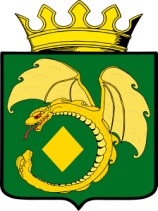 СОВЕТ МОГОЧИНСКОГО МУНИЦИПАЛЬНОГО ОКРУГАРЕШЕНИЕ  31 октября 2023 года                                                                                        № 13г. МогочаО назначении председателя Контрольно-счетной комиссииМогочинского муниципального округаРуководствуясь Федеральным законом № 131-ФЗ «Об общих принципах организации местного самоуправления в Российской Федерации», Законом Забайкальского края от 05.06.2023 № 2220-ЗЗК «О преобразовании всех поселений, входящих в состав муниципального района «Могочинский район» Забайкальского края, в Могочинский муниципальный округ Забайкальского края», Совет Могочинского  муниципального округа РЕШИЛ:	1. Прекратить полномочия председателя Контрольно-счетной комиссии   муниципального района «Могочинский район» Шешера Ларисы Анатольевны с 31.10.2023.	2. Назначить на должность председателя Контрольно-счетной комиссии Могочинского  муниципального округа Шешера Ларису Анатольевну с 31.10.2023.3. Настоящее решение подлежит обнародованию на специально оборудованном стенде, расположенном на первом этаже  здания по  адресу: Забайкальский край г. Могоча, ул. Комсомольская,13. Дополнительно настоящее решение  официально обнародовать  на   сайте муниципального  района «Могочинский район», в информационно-телекоммуникационной сети «Интернет» размещенному по адресу: «https://mogocha.75.ru».  4. Настоящее решение вступает в силу после его официального подписания.Председатель Совета Могочинского                     Глава муниципального районамуниципального округа 				   «Могочинский район»	       ___________ А.М. Уфимцев                                   __________ А.А. Сорокотягин